Муниципальное бюджетное общеобразовательное учреждение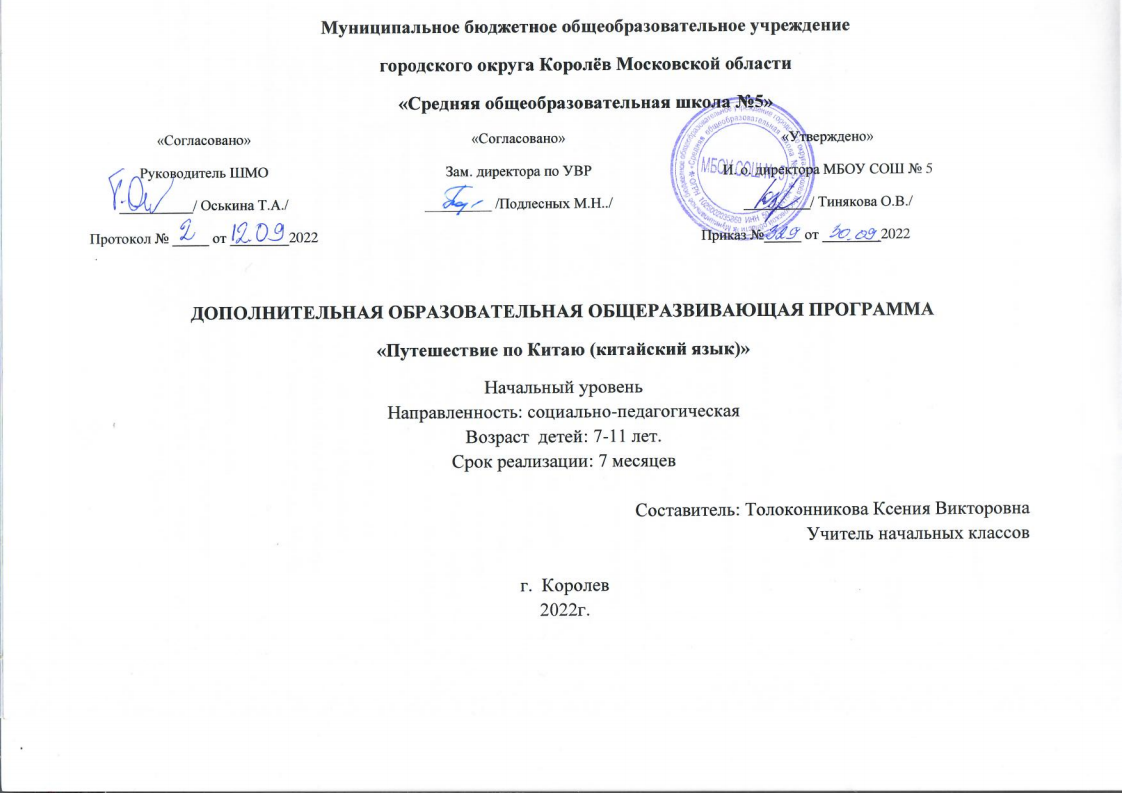 городского округа Королёв Московской области«Средняя общеобразовательная школа №5»ДОПОЛНИТЕЛЬНАЯ ОБРАЗОВАТЕЛЬНАЯ ОБЩЕРАЗВИВАЮЩАЯ ПРОГРАММА«Путешествие по Китаю (китайский язык)»Начальный уровеньНаправленность: социально-педагогическаяВозраст  детей: 7-11 лет.Срок реализации: 7 месяцевСоставитель: Толоконникова Ксения ВикторовнаУчитель начальных классовг.  Королев2022г.Пояснительная запискаПрограмма кружка «Путешествие по Китаю (Китайский язык)» составлена с учетом базовых нормативноправовых документов, регламентирующих образовательную деятельность педагога: • Федеральный Закон «Об образовании в Российской Федерации» от 29.12.2012 №273-Ф3. • Концепция развития дополнительного образования детей (утверждена распоряжением Правительства РФ от 04.09.2014 № 1726-р). • Порядок организации и осуществления образовательной деятельности по дополнительным общеобразовательным программам (утвержден приказом Министерства образования и науки РФ от 29.08.2013 № 1008). • Санитарно-эпидемиологические требования к устройству, содержанию и организации режима работы образовательных организаций дополнительного образования детей (утверждено постановлением Главного государственного санитарного врача РФ от 04.07.2014 № 41). • Общих требований к определению нормативных затрат на оказание государственных (муниципальных) услуг в сфере образования, науки и молодежной политики, применяемых при расчете объема субсидии на финансовое обеспечение выполнения государственного (муниципального) задания на оказание государственных (муниципальных) услуг (выполнения работ) государственным (муниципальным) учреждением (утверждены приказом Министерства образования и науки РФ от 22.092015 № 1040). • Методические рекомендации по проектированию дополнительных общеразвивающих программ (включая разноуровневые программы) (Приложение к письму Департамента государственной политики в сфере воспитания детей и молодежи Министерства образования и науки РФ от 18.11.2015 № 09-3242). • О внеурочной деятельности и реализации дополнительных общеобразовательных программ (Приложение к письму Департамента государственной /1/ политики в сфере воспитания детей и молодежи Министерства образования и науки РФ от 14.12.2015 № 09-3564). • Примерные требования к программам дополнительного образования детей (Приложение к письму Департамента молодежной политики, воспитания и социальной поддержки детей Министерства образования и науки РФ от 11.12. 2006 №06-1844). • Об учете результатов внеучебных достижений обучающихся (Приказ Министерства образования Московской области от 27.11.2009 № 2499). • Об изучении правил дорожного движения в образовательных учреждениях Московской области (Инструктивное письмо Министерства образования Московской области от 26.08.2013 № 10825 13 в/07). • Устав МБОУ СОШ № 5 Направленность данной программы – социально-педагогическая. Актуальность программы: программы соответствует государственной политике в области дополнительного образования, социальному заказу общества и ориентирована на удовлетворение образовательных потребностей детей и родителей. Актуальность раннего обучения иностранным языкам заключается в том, что дети младшего школьного возраста проявляют большой интерес к людям иной культуры. Эти детские впечатления сохраняются на долгое время и способствуют развитию внутренней мотивации изучения первого, а позже и второго иностранного языка.Младший школьный возраст является наиболее благоприятным для усвоения иностранного языка. Природная любознательность учащихся начальной и средней школы, имитационные способности, отсутствие психологического барьера и потребность в познании нового способствуют эффективному решению задач Цель курса: расширить, углубить и закрепить у младших школьников знания по русскому языку, показать учащимся, что грамматика русского языка не свод скучных и трудных правил для запоминания, а увлекательное путешествие по русскому языку на разных ступенях обучения. Цель курса: Данный курс ориентирован на реализацию основной, коммуникативной, цели обучения иностранному языку. Также он способствует развитию личности школьников через использование иностранного языка как инструмента общения в диалоге культур современного мира.Задачи курса: Главными целями программы являются пробуждение у обучающихся интереса к  китайскому языку и культуре, развитие лингвистических способностей детей  средствами китайского языка и формирование представлений о национально- культурном своеобразии Китайской Народной Республики (КНР). Исходя из целей программы, предусматривается решение следующих  основных задач:развитие психических функций ребёнка, связанных с  речевыми процессами (восприятия, памяти, мышления);развитие лингвистических способностей обучающихся (фонематического и интонационного слуха, звуковысотной  чувствительности, объёма слухоречевой памяти, имитационных  способностей, скоростного проговаривания);формирование базовых навыков общения на китайском  языке с учётом речевых возможностей и потребностей  обучающихся; формирование элементарных коммуникативных умений в говорении, аудировании;обеспечение коммуникативно-психологической адаптации к новому языковому миру для преодоления в дальнейшем психологического барьера и использования китайского языка как средства общения;формирование представлений о Китае (общие сведения о стране, особенности животного и растительного мира, традиции, культурные и исторические памятники);приобщение обучающихся к новому социальному опыту с использованием китайского языка: знакомство с миром зарубежных сверстников, китайским детским фольклором; воспитание дружелюбного отношения к представителям других стран;пробуждение интереса к китайскому языку и культуре Китая  и осознание родной культуры, воспитание интеркультурного видения  ребёнка; развитие положительной установки на дальнейшее изучение  китайского языка и национально-культурного своеобразия России и Китая. Данная программа рассчитана на детей в возрасте от 7 до 11 лет. Обучающиеся на занятии объединяются в группы по 5-8 человек.Программа «Путешествие по Китаю (Китайский язык» имеет объем 45 часов. Срок усвоения программы рассчитана на 7 месяцев обучения (45 часов). Форма обучения – очная, групповая.Особенностями организации образовательного процесса являются: ориентирована на индивидуально-личностный подход, занятия проходят в разновозрастных группе . занятия проходят 2 раза в неделю по 1 часу. Всего 52 часов в год. Формы аттестацииопрос контрольные вопросы творческие задания конкурсы интеллектуальные игрыФормы подведения итоговВ конце каждого года обучения данного курса предполагается тест.Планируемые результаты. К концу обучения обучающиеся владеют базовыми коммуникативно-речевыми навыками, необходимыми для ведения простого диалога на китайском языке в объёме пройденной тематики, а также овладевают определённой суммой страноведческих знаний. Данная программа закладывает у детей базу для дальнейшего углубления и расширения языковых и социокультурных знаний.Личностными результатами изучения данного курса являются:общее представление о мире как о многоязычном и поликультурном сообществе;осознание языка, в том числе иностранного, как основного средства общения между людьми;знакомство с миром зарубежных сверстников с использованием средств изучаемого иностранного языка (через детский фольклор, некоторые образцы детской художественной литературы, традиции).Метапредметными результатами изучения данного курса являются:развитие умения взаимодействовать с окружающими, выполняя разные роли в пределах речевых потребностей и возможностей обучающихся;развитие коммуникативных способностей, умения выбирать адекватные языковые и речевые средства для успешного решения элементарной коммуникативной задачи;расширение общего лингвистического кругозора; развитие познавательной, эмоциональной и волевой сфер; формирование мотивации к изучению иностранного языка;овладение умением координированной работы с разными компонентами учебнометодического комплекта (учебником, аудиодиском, рабочей тетрадью, справочными материалами и т. д.).Предметные результаты первого года обучения .К концу первого года обучение обучающиеся должны :Расширить лексический запас по изучаемым темам - « Приветствие», «Посчитаем», «Мой дом», «Мое тело» и тд.Считать до 100 и знать порядковые числительные;Знать время в часах и минутах;Использовать в речи предлоги места;Уметь составлять утвердительные, отрицательные и вопросительные предложения;Понимать содержание учебных и небольших аутентичных текстов описательного и поэтического характера и реагировать на них (вербально и невербально);Понимать просьбы и указания учителя, сверстников, реагировать на устные высказывания партнеров по общению в пределах сфер тематики;Уметь читать небольшие тексты про себя с заданной целью и выразительно вслух;Составить небольшое сочинение на заданную тему, по заданной картинке.Материально-техническое обеспечениеКабинет начальных классов, перечень оборудования (стол, стул, компьютер, принтер, мультимедиапроектор). Информационное обеспечениеChinese Paradise (汉语乐园)/сост. Лю Фухуа и др. — Пекин: Издательство Пекинского Университета языка и культуры, 2006. — т. 1, 2, 3. Учитесь у меня китайскому языку. Книга для школьников.2009 г.Ресурсы Интернет. https://studychinese.ru/ Китайский язык онлайнhttps://chinese.littlefox.com/en Аудиовизуальные материалыКадровое обеспечение – учитель начальных классов Толоконникова Ксения Викторовна.Учебный план Задачи курса: - развитие интереса к русскому языку как к учебному предмету; - пробуждение потребности у учащихся к самостоятельной работе над познанием родного языка; - развитие мотивации к изучению русского языка; - развитие творчества и обогащение словарного запаса; - совершенствование общего языкового развития учащихся; - углубление и расширение знаний и представлений о литературном языке; - формирование и развитие у учащихся разносторонних интересов, культуры мышления; - приобщение школьников к самостоятельной исследовательской работе; - развивать умение пользоваться разнообразными словарями; - учить организации личной и коллективной деятельности в работе с книгой.Методическое обеспечение. Игровые методы: организация игровых ситуаций помогает усвоению программного содержания, приобретению опыта взаимодействия, принятию решений. Словесные методы: беседы, проводимые на занятиях, соответствуют возрасту и степени развития детей. На начальном этапе беседы краткие, возможно в сочетании с демонстрацией видеофильмов. Эмоциональные методы: поощрение, порицание, создание ярких наглядно-образных представлений, создание ситуаций успеха, стимулирующее оценивание, удовлетворение желаний быть значимой личностью. Познавательные методы: опора на жизненный опыт, познавательный интерес, создание проблемной ситуации, побуждение к поиску альтернативных решений, выполнение творческих заданий. Социальные методы: развитие желания быть полезным, создание ситуации взаимопомощи, поиск контактов и сотрудничество, заинтересованность в результатах, взаимопроверка. Практические – получение информации на основании практических действий, выполняемых обучающимися. Основные методы работы – тренировки, тренинги, упражнения, творческие задания и показы. Наглядные – сообщение учебной информации при помощи средств наглядности (просмотр видео – роликов, телевизионные версии пластических и театральных спектаклей) Методы воспитания: - Создание ситуаций успеха на занятиях по программе является одним из основных методов эмоционального стимулирования и представляет собой специально созданные педагогом цепочки таких ситуаций, в которых ребенок добивается хороших результатов, что ведет к возникновению у него чувства уверенности в своих силах и «легкости» процесса обучения. - Метод формирования готовности восприятия учебного материала с использованием способов концентрации внимания и эмоционального побуждения. - Метод стимулирования занимательным содержанием при подборе ярких, образных текстов, музыкального сопровождения. - Метод создания проблемных ситуаций заключается в представлении материала занятия в виде доступной, образной и яркой проблемы. Формой организации образовательного процесса по программе «Путешествие по Китаю (китайский язык)» являются занятия в группах, поскольку формирование коммуникативной компетентности происходит за счёт приобретения опыта коллективного взаимодействия (работа в парах, в малых группах, коллективный творческий проект, презентации своих работ, коллективные игры и праздники), формирования умения участвовать в учебном диалоге, развития рефлексии как важнейшего качества, определяющего социальную роль ребенка. Формы организации учебного занятия вводное занятие – занятие, которое проводится в начале образовательного периода с целью ознакомления с предстоящими видами работы и тематикой обучения комбинированные формы занятий, на которых теоретические объяснения иллюстрируются примерами, видеоматериалами, показом педагога открытый урок – занятие, которое проводится для родителей, педагогов, гостей беседы; интеллектуальные игры. Схема построения занятия одинакова на всех этапах обучения в : Вводная часть - подготовительная часть – основная часть –заключительная часть. В вводную часть входит орг. момент (построение, поклон) и сообщение темы занятия (3-5 мин) Подготовительная часть включает упражнения разминки для разогрева (5-7 мин) Основная часть содержит учебно-тренировочные занятия, выполнение творческих заданий и импровизаций. В заключительную часть входит подведение итогов, прощание, уход (5-10) минут. Раздаточный материал, Карточки, плакаты, стенды, памятки и т.д. Список литературыЗанимательный китайский (快乐汉语)/ сост. Ли Сяоци и др. — Пекин:  Издательство народного образования, 2006. — 1 т. — 118 с.Изучайте китайский со мной (跟我学汉语)/сост. Чжу Чжипин и др.  — Пекин:  Издательство народного образования, 2008. — т. 1.  — 230 с.Китайские стихи для детей: «Сто песенок хорошим детям у изголовья кровати»/ сост. Е. Ситникова. — М.: АСТ: Восток — Запад, 2007. — 157 с.Комарова,   Э.П.   Эмоциональный   фактор:   понятие,   роль,   формыинтеграции в целостном обучении иностранному языку / Э.П.Комарова, Е.Н.Трегубова//Иностр.языки в школе. -2000.-№ 6.-С. 11-15.Нормативный китайский язык (标准中文)/сост. Цуй Лянь и др. — Пекин: Издательство народного образования, 1997. — т. 1, 2.Chinese Paradise (汉语乐园)/сост. Лю Фухуа и др. — Пекин: Издательство Пекинского Университета языка и культуры, 2006. — т. 1, 2, 3. Учитесь у меня китайскому языку. Книга для школьников.2009 г.Спешнев Н.А. Фонетика китайского языка. 1980 г.Маслакова Н.О. Китайский язык: вводный иероглифический курс.» 2011 г.Календарный учебный график.«Согласовано»Руководитель ШМО__________/ Оськина Т.А./Протокол № _____ от ________2022«Согласовано»Зам. директора по УВР_________ /Подлесных М.Н../«Утверждено»И. о. директора МБОУ СОШ № 5_________/ Тинякова О.В./Приказ №_____ от ________2022№ п/пназвание раздела, темыколичество часов(теория и практика в совокупности)формы аттестации/контроляВводное и итоговое занятие2устный опросПриветствие2устный опрос,творческие заданияПосчитаем2устный опрос,творческие заданияМое тело2устный опрос,творческие заданияМой дом3устный опрос,творческие заданияВ классе2устный опрос,творческие заданияЕда и напитки3устный опрос,творческие заданияНациональности и города2устный опрос,творческие заданияДата и время3устный опрос,творческие заданияМесто нахождения2устный опрос,творческие заданияПрофессии2устный опрос,творческие заданияЖивотные и природа3устный опрос,творческие заданияЦвета и одежда2устный опрос,творческие заданияСезоны и погода2устный опрос,творческие заданияСпорт и хобби2устный опрос,творческие заданияПокупки2устный опрос,творческие заданияПовседневная жизнь2устный опрос,творческие заданияТранспорт и путешествие2устный опрос,творческие заданияДень рождения и праздники2устный опрос,творческие заданияМастер класс по каллиграфии1-Тематические уроки, связанные с праздниками4устный опрос,творческие заданияИнтеллектуальные игры2устный опросИтоговый тест1тестИтого52Датапроведения занятийФорма занятийКоличество часовТемаМесто проведенияФорма контроля7.10.2022Групповая, индивидуальная1Вводное занятиеМБОУ СОШ  5 устный опрос, творческие задания12.10.2022Групповая, индивидуальная1ЗдравствуйтеДо свиданияМБОУ СОШ 5 устный опрос, творческие задания14.10.2022Групповая, индивидуальная1Меня зовут…МБОУ СОШ 5 устный опрос, творческие задания19.10.2022Групповая, индивидуальная1ПосчитаемМБОУ СОШ 5 устный опрос, творческие задания21. 10.2022Групповая, индивидуальная1Сколько тебе лет?МБОУ СОШ 5 устный опрос, творческие задания26. 10.2022Групповая, индивидуальная1Мое телоМБОУ СОШ 5 устный опрос,творческие задания28. 10.2022Групповая, индивидуальная1Я высокийМБОУ СОШ 5 устный опрос,творческие задания2. 11.2022Групповая, индивидуальная1Моя семьяМБОУ СОШ 5 устный опрос,творческие задания9.11.2022Групповая, индивидуальная1Проект моя семьяМБОУ СОШ 5 устный опрос,творческие задания11.11.2022Групповая, индивидуальная1Мой домМБОУ СОШ 5 устный опрос,творческие задания16.11.2022Групповая, индивидуальная1В классеМБОУ СОШ 5 устный опрос,творческие задания18.11.2022Групповая, индивидуальная1Мой портфельМБОУ СОШ 5 устный опрос,творческие задания23.11.2022Групповая, индивидуальная1Что мы едимМБОУ СОШ 5 устный опрос,творческие задания25. 11.2022Групповая, индивидуальная1Фрукты МБОУ СОШ 5 устный опрос,творческие задания30.11.2022Групповая, индивидуальнаяОвощиМБОУ СОШ 5устный опрос,творческие задания2.12.2022Групповая, индивидуальная1Что мы пьемМБОУ СОШ 5 устный опрос,творческие задания7.12.2022Групповая, индивидуальная1Праздник драконаМБОУ СОШ 5 устный опрос,творческие задания9. 12.2022Групповая, индивидуальная1НациональностиМБОУ СОШ 5 устный опрос,творческие задания14. 12.2022Групповая, индивидуальная1Я из РоссииМБОУ СОШ 5 устный опрос,творческие задания16. 12.202221. 12.202223. 12.2022Групповая, индивидуальная3Даты и времяМБОУ СОШ 5 устный опрос,творческие задания28. 12.2022Групповая, индивидуальная1Мастер класс по каллиграфии МБОУ СОШ 5 устный опрос,творческие задания11. 01.2023Групповая, индивидуальная1По дороге в школуМБОУ СОШ 5 устный опрос,творческие задания13.01.2023Групповая, индивидуальная1Мама на кухнеМБОУ СОШ 5 устный опрос,творческие задания18.01.2023Групповая, индивидуальная1Мой папа врачМБОУ СОШ 5 устный опрос,творческие задания20.01.2023Групповая, индивидуальная1Китайский новый год МБОУ СОШ 5 устный опрос,творческие задания24.01.2023Групповая, индивидуальная1Я хочу стать музыкантомМБОУ СОШ 5 устный опрос,творческие задания27.01.2023Групповая, индивидуальная1ЖивотныеМБОУ СОШ 5 устный опрос,творческие задания1.02.2023Групповая, индивидуальная1Проект мое любимое животноеМБОУ СОШ 5 устный опрос,творческие задания3.02.2023Групповая, индивидуальная1ПриродаМБОУ СОШ 5 устный опрос,творческие задания8.02.2023Групповая, индивидуальная1Праздник фонарейМБОУ СОШ 5 устный опрос,творческие задания10.02.2023Групповая, индивидуальная1Мой любимый цветМБОУ СОШ 5 устный опрос,творческие задания15.02.2023Групповая, индивидуальная1ОдеждаМБОУ СОШ 5 устный опрос,творческие задания22.02.2023Групповая, индивидуальная1Открытое занятиеМБОУ СОШ 5 устный опрос,творческие задания1.03.2023Групповая, индивидуальная1Весна пришлаМБОУ СОШ 5 устный опрос,творческие задания3.03.2023Групповая, индивидуальная1Какая сегодня погодаМБОУ СОШ 5 устный опрос,творческие задания10.03.2023Групповая, индивидуальная1Ты умеешь плавать?МБОУ СОШ 5 устный опрос,творческие задания15.03.2023Групповая, индивидуальная1День пандыМБОУ СОШ 5 устный опрос,творческие задания17.03.2023Групповая, индивидуальная1Я люблю петьМБОУ СОШ 5 устный опрос,творческие задания22.03.2023Групповая, индивидуальная1Покупки МБОУ СОШ 5 устный опрос,творческие задания24.03.2023Групповая, индивидуальная1Сколько стоит?МБОУ СОШ 5 устный опрос,творческие задания29.03.2023Групповая, индивидуальная1Сегодня урок китайскогоМБОУ СОШ 5 устный опрос,творческие задания31.03.2023Групповая, индивидуальная1Чем занимаешься?МБОУ СОШ 5 устный опрос,творческие задания5.04.2023Групповая, индивидуальная1Мой распорядок дняМБОУ СОШ 5 устный опрос,творческие задания7.04.2023Групповая, индивидуальная1Урок вежливостиМБОУ СОШ 5устный опрос,творческие задания12.04.2023Групповая, индивидуальная1Мои друзьяМБОУ СОШ 5устный опрос,творческие задания14.04.2023Групповая, индивидуальная1Праздники и дни рожденияМБОУ СОШ 5устный опрос,творческие задания19.04.2023Групповая, индивидуальная1Вот какой яМБОУ СОШ 5устный опрос,творческие задания21.04.2023Групповая, индивидуальная1Игра «Знатоки»МБОУ СОШ 5устный опрос,творческие задания26.04.2023Групповая, индивидуальная1Повторение пройденногоМБОУ СОШ 5устный опрос,творческие задания28.04.2023Индивидуальная1Итоговое занятиеМБОУ СОШ 5ТестированиеИтого52